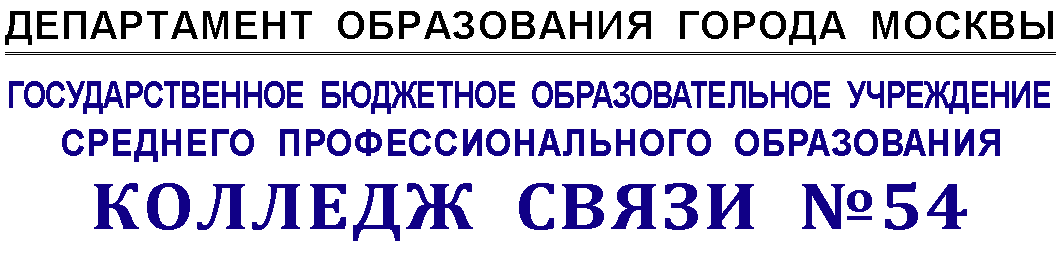 МЕТОДИЧЕСКИЙ ПАСПОРТПреподавателя/  _Вёртышева Александра Николаевича__                                 (фамилия, имя отчество)ВведениеМетодический паспорт преподавателя/ мастера  предназначен для мониторинга индивидуальной педагогической деятельности. Методический паспорт  заполняется и пополняется информацией преподавателем/мастером, а контроль за своевременным заполнением возлагается на председателя цикловой комиссии/заведующим отделением. За достоверность информации, указанной в паспорте, отвечает непосредственно сам преподаватель/мастер . Хранится паспорт в методическом кабинете  кабинете и на личной электронной страничке преподавателя/мастера. Досье преподавателя кроме методического паспорта, должно содержать: анализы уроков (и выписка из протокола) отчет о работе преподавателя за год,отчет о стажировке, Вводится в действие паспорт с сентября 2012 года, пополняется информацией ежегодно, далее происходит замена листов, где информация считается устаревшей. Проверяется паспорт на наличие данных  перед смотром цикловых комиссий. Аккуратное и своевременное ведение записей в паспорте является обязательным для каждого преподавателя/мастера .После увольнения  преподавателя, методический паспорт хранится в методическом  кабинете в течение 1 года.1. ОБЩИЕ СВЕДЕНИЯ(раздел содержит информацию о преподавателе/мастера  для оформления документов по месту требования. При заполнении данного раздела необходимо воспользоваться информацией отдела кадров колледжа).Фамилия, имя, отчество __Вёртышев Александр Никлоаевич______________Сведения об образовании: какое образовательное учреждение закончил______________________________ __Харьковское высшее военное командно-инженерное училище______ __ракетных войск стратегического назначения                             _________________________________________________________________________когда (указать год окончания)__1976          _______________________________специальность__Радиоизмерительные комплексы__________________квалификация________Военный инженер по радиотехнике__________________Наличие педагогического образования  образование приравнено к педагогическому ____________________________________________________________________________________________________________________________________________________________________________________________________________какое образовательное учреждение, когдаНаличие наград, почетных званий, ученой степени, почетных грамот Департамента образования, Министерств ________________________________________________________________________________________________________________________________________________________________________________________________________________________________________________________________________________________________________________(год, № приказа)Должность:   _преподаватель_1.09.2013_____________________________________________________________________________________________________________________________________________ ____________________________________________________________________ указать дату назначения на данную должностьС какого года работает в колледже______с  2013 г._________________________Преподаваемые дисциплины профессиональные модули / виды практик : Являюсь преподавателем цикловой комиссии_________________________________________________________________________________________________(указать название ЦК)Другие дополнительные сведения2. СВЕДЕНИЯ  О ПОВЫШЕНИИ КВАЛИФИКАЦИИ, ПОДГОТОВКЕ И ПЕРЕПОДГОТОВКЕ(в данном  разделе отображается информация о повышении квалификации и стажировках преподавателя за  последние пять лет с указанием даты последней аттестации. Вносится название учреждения, в котором проходили курсы, фиксируются данные из документа, подтверждающего прохождение повышение квалификации).Квалификационная категория  (разряд)___вторая_____________________Дата последней аттестации  ________30.01.2009_____________Прохождение курсов повышения квалификации и стажировок3. участие преподавателя в городских, всероссийских И МЕЖДУНАРОДНЫХ мероприятиях 4.Организация и проведение общеколледжных мероприятий(такие как день открытых дверей, посвящение в студенты, форумы , день учителя, День Победы и др. мероприятия, проводимые в колледже)5. Сведения об участии студентов в семинарах, конкурсах, научно-практических конференциях (руководство научно-исследовательской работой студента, подготовка преподавателем студента к участию в конкурсе, семинаре)6. Открытые уроки, проведенные преподавателем(раздел отражает ежегодные данные об открытых уроках и уроках на производстве, проведенных преподавателем на протяжении пяти лет).7. ПЕРЕЧЕНЬ ПУБЛИКАЦИЙ,  ПЕЧАТНЫХ ИЗДАНИЙ(статьи в специализированных журналах, газетах, интернет – сообществах и другие публикации)8. Разработка учебно-программной документации,  дидактических и методических материалов (перечень, рабочих программ, выполненных и разработанных преподавателем, рабочих тетрадей, УМК, сценариев и положений).20142015201620172018Стаж работы в колледже (на 1сентября): .Общий    трудовой стаж42 г.Педагогический    стаж32 г.Стаж по специальности  32 г2013-2014 уч.год 2014-2015 уч.год2015-2016 уч.год2016-2017 уч.год2017-2018 уч.годВычислительная техникаЦифровая схемотехникаГод(такие как заведование центром, отделением, кабинетом, лабораторией, председательство в цикловой комиссии, кураторство  и др.)№ п/пгодСроки прохожденияНаименование образовательного учреждения (подразделения) дополнительного профессионального образованияНаименование проблемы, темы, программы дополнительного профессионального образованияДлительность (количество часов)1.201310.12НОУДПО «Институт «АйТи»»"Установка и администрирование пакета свободного программного обеспечения"72 ч.Выдано удостоверение № 002732 от 10.12.2009 г.         подтверждающий документ                                                                               указать дату выдачиВыдано удостоверение № 002732 от 10.12.2009 г.         подтверждающий документ                                                                               указать дату выдачиВыдано удостоверение № 002732 от 10.12.2009 г.         подтверждающий документ                                                                               указать дату выдачиВыдано удостоверение № 002732 от 10.12.2009 г.         подтверждающий документ                                                                               указать дату выдачиВыдано удостоверение № 002732 от 10.12.2009 г.         подтверждающий документ                                                                               указать дату выдачиВыдано удостоверение № 002732 от 10.12.2009 г.         подтверждающий документ                                                                               указать дату выдачи220138.10 – 30.11АНО «Образовательные ресурсы и технологический тренинг»"Использование платформы Arduino в учебном процессе"88 ч.Выдан __сертификат______ №147513 серия CRREB2AR1_ от __30 ноября 2013_         подтверждающий документ                                                                               указать дату выдачиВыдан __сертификат______ №147513 серия CRREB2AR1_ от __30 ноября 2013_         подтверждающий документ                                                                               указать дату выдачиВыдан __сертификат______ №147513 серия CRREB2AR1_ от __30 ноября 2013_         подтверждающий документ                                                                               указать дату выдачиВыдан __сертификат______ №147513 серия CRREB2AR1_ от __30 ноября 2013_         подтверждающий документ                                                                               указать дату выдачиВыдан __сертификат______ №147513 серия CRREB2AR1_ от __30 ноября 2013_         подтверждающий документ                                                                               указать дату выдачиВыдан __сертификат______ №147513 серия CRREB2AR1_ от __30 ноября 2013_         подтверждающий документ                                                                               указать дату выдачиВыдан ___________________ №____ серия______________ от _________________________         подтверждающий документ                                                                               указать дату выдачиВыдан ___________________ №____ серия______________ от _________________________         подтверждающий документ                                                                               указать дату выдачиВыдан ___________________ №____ серия______________ от _________________________         подтверждающий документ                                                                               указать дату выдачиВыдан ___________________ №____ серия______________ от _________________________         подтверждающий документ                                                                               указать дату выдачиВыдан ___________________ №____ серия______________ от _________________________         подтверждающий документ                                                                               указать дату выдачиВыдан ___________________ №____ серия______________ от _________________________         подтверждающий документ                                                                               указать дату выдачи№ п/пДатаНазвание мероприятияТема работыМесто проведенияРезультаты125.01.14 Проведение мастер-клас-сов в рамках проекта «Профессиональная среда» по теме «Цифровая техника и робототехника»КС № 54№ п/пДатаНазвание мероприятияТема работыМесто проведенияИтоги 1.8.02.14Проведение мастер-клас-сов в рамках Дня откры-тых дверей. КС № 5421.03.14Участие в мероприятиях Дня открытых дверей (показ лаборатории, прове-дение мастер-классов).КС № 541.11.13Участие в качестве руководителя проекта во Всероссийском конкурсе научно-технического творчества учащихся СПОГостиничный комплекс «Измайлово»3-е место № п/пДата ДисциплинаТема Цель урокаГруппаМесто проведения№ п/пГод изданияТемаНазвание сборника, издания№ п/пГод разработкиТемаВид методической разработки12013Вычислительная техникаЛабораторные работы22013Цифровая схемотехника.Лабораторные работы32013Вычислительная техникаРабочая программа  42013Цифровая схемотехникаРабочая программа  52013Вычислительная техникаКТП62013Цифровая схемотехникаКТП